Publicado en  el 10/09/2014 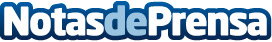 Comunicado por la muerte de Emilio Botín, presidente de Banco SantanderBanco Sabadell expresa su profundo pesar por el fallecimiento de Don Emilio Botín, presidente de Banco Santander, una figura crucial del sistema financiero español.Datos de contacto:Banco SabadellNota de prensa publicada en: https://www.notasdeprensa.es/comunicado-por-la-muerte-de-emilio-botin_1 Categorias: Finanzas http://www.notasdeprensa.es